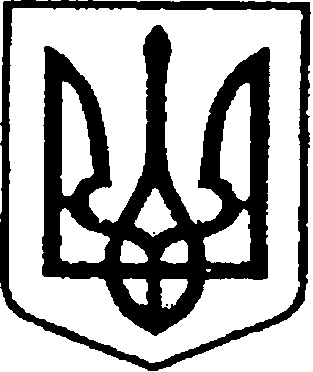 УКРАЇНАЧЕРНІГІВСЬКА ОБЛАСТЬМІСТО НІЖИНМ І С Ь К И Й   Г О Л О В А  Р О З П О Р Я Д Ж Е Н Н Явід 23 травня 2022 р.		            м. Ніжин		                           № 110Про оголошенняПодяки міського головиВідповідно до статей 42, 59 Закону України «Про місцеве самоврядування в Україні», Регламенту виконавчого комітету Ніжинської міської ради Чернігівської області VІІІ скликання, затвердженого рішенням Ніжинської  міської  ради  Чернігівської області VІІІ скликання від 24.12.2020 р. № 27-4/2020, розпорядження міського голови від 15.04.2015 р. № 47 «Про встановлення заохочувальних відзнак міського голови та затвердження Положення про них»: 1. Оголосити Подяку міського голови ЗОЗУЛІ Сергію Юрійовичу, завідувачу відділу історії Ніжинського краєзнавчого музею імені Івана Спаського, за вагомий особистий внесок у популяризацію історії Ніжина, збереження нематеріальної культурної спадщини, високий професіоналізм та активну громадську позицію.2. Відділу юридично-кадрового забезпечення апарату виконавчого комітету Ніжинської міської ради (Лега В.О.) забезпечити оприлюднення цього розпорядження на сайті Ніжинської міської ради протягом п’яти робочих днів з дати прийняття.3. Відділу бухгалтерського обліку апарату виконавчого комітету Ніжинської міської ради (Єфіменко Н.Є.) забезпечити виконання цього розпорядження у частині видачі бланку Подяки та рамки.                      4.   Контроль за виконанням цього розпорядження залишаю за собою.Міський голова                                                                    Олександр КОДОЛА